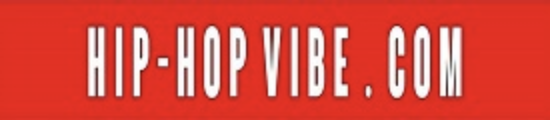 May 15, 2020https://www.hip-hopvibe.com/2020/05/15/hhv-exclusive-rini-releases-new-single-bedtime-story-and-tells-us-all-about-his-journey-from-australia-to-u-s-as-an-rb-singer/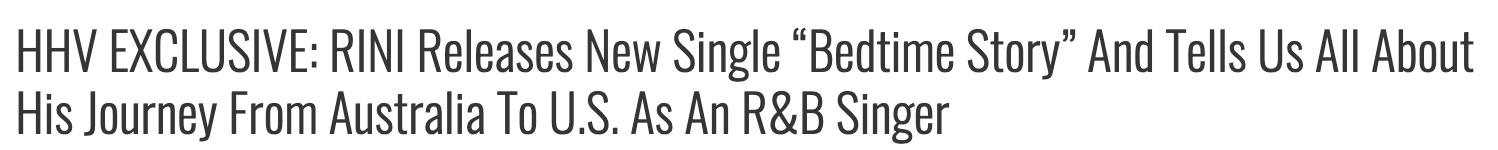 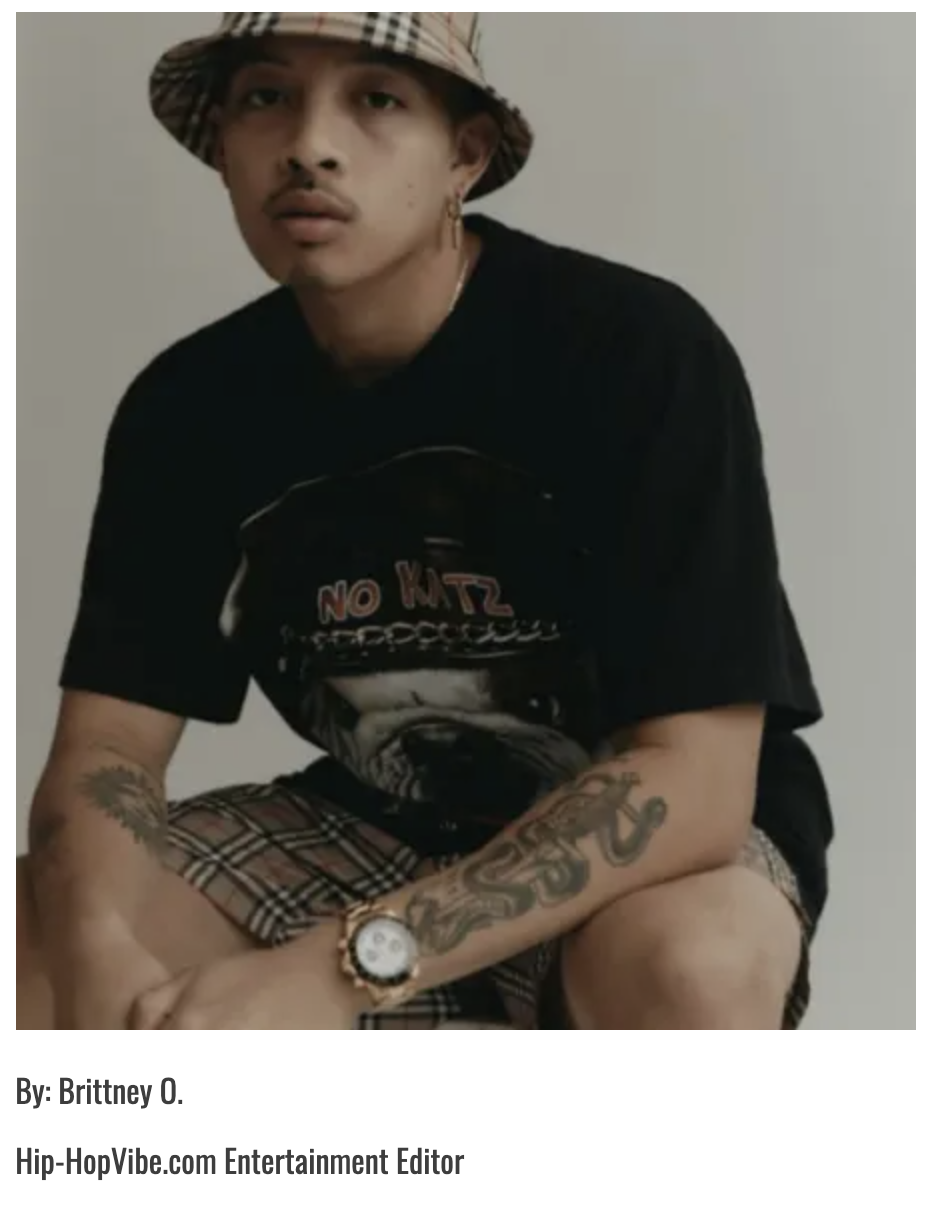 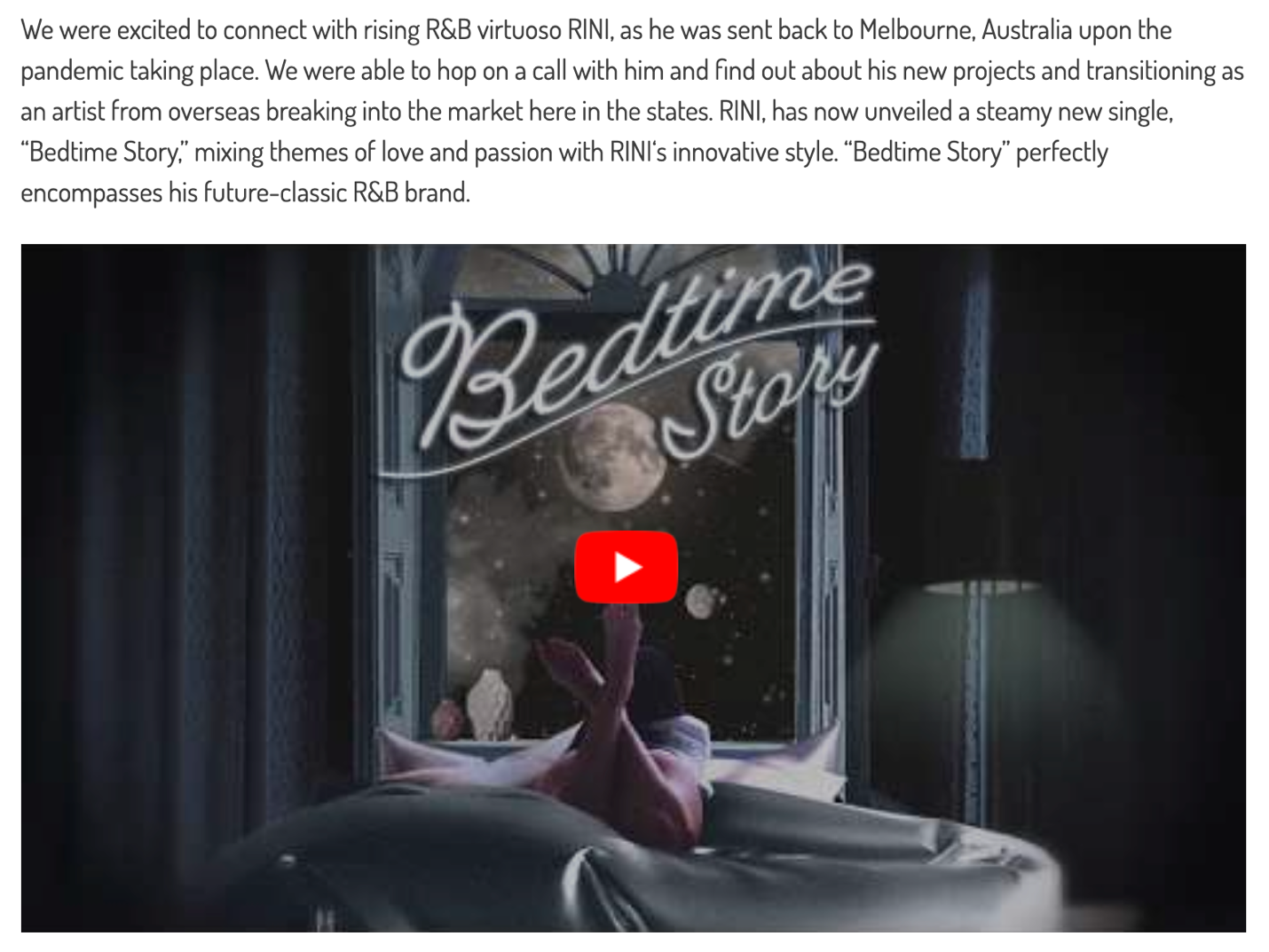 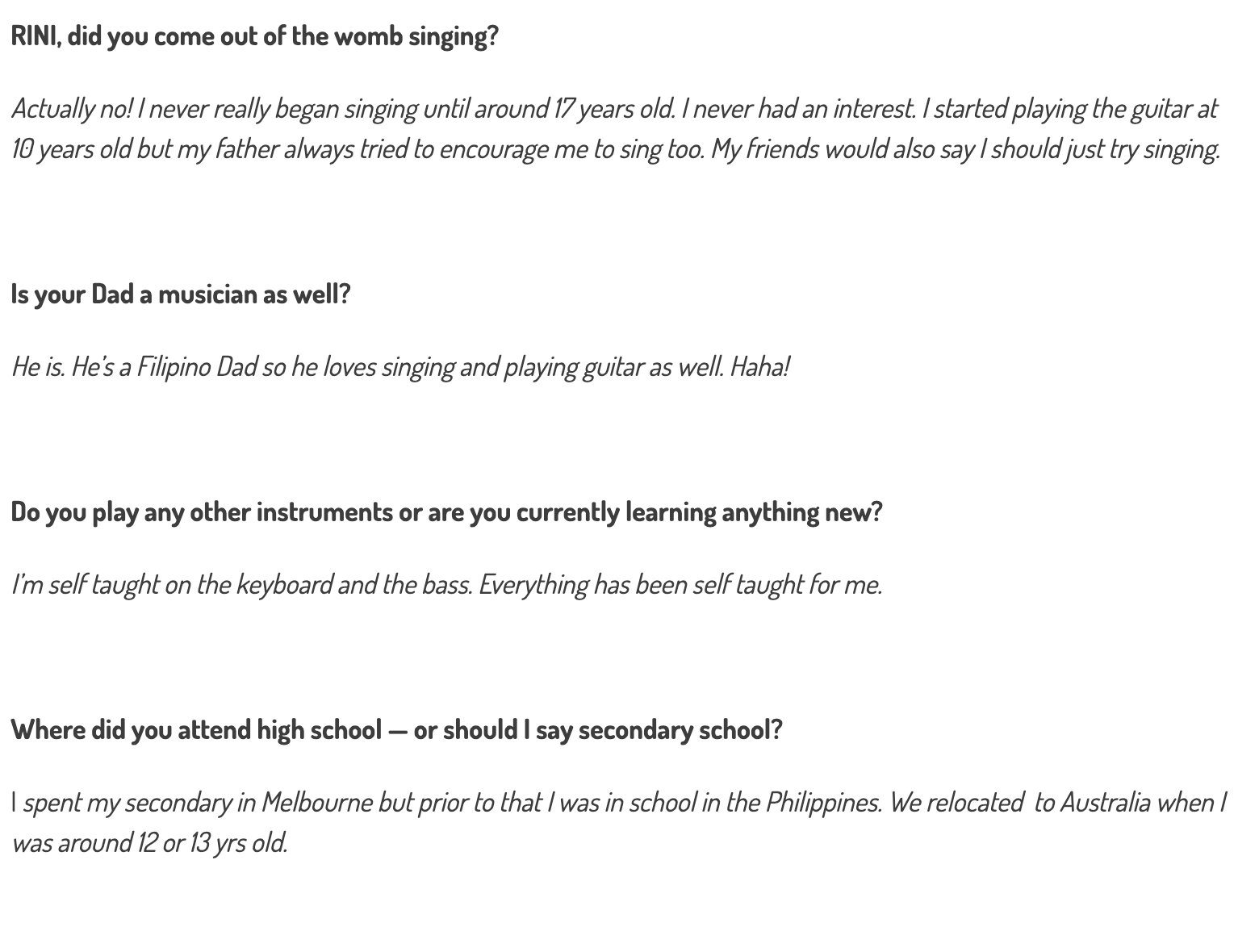 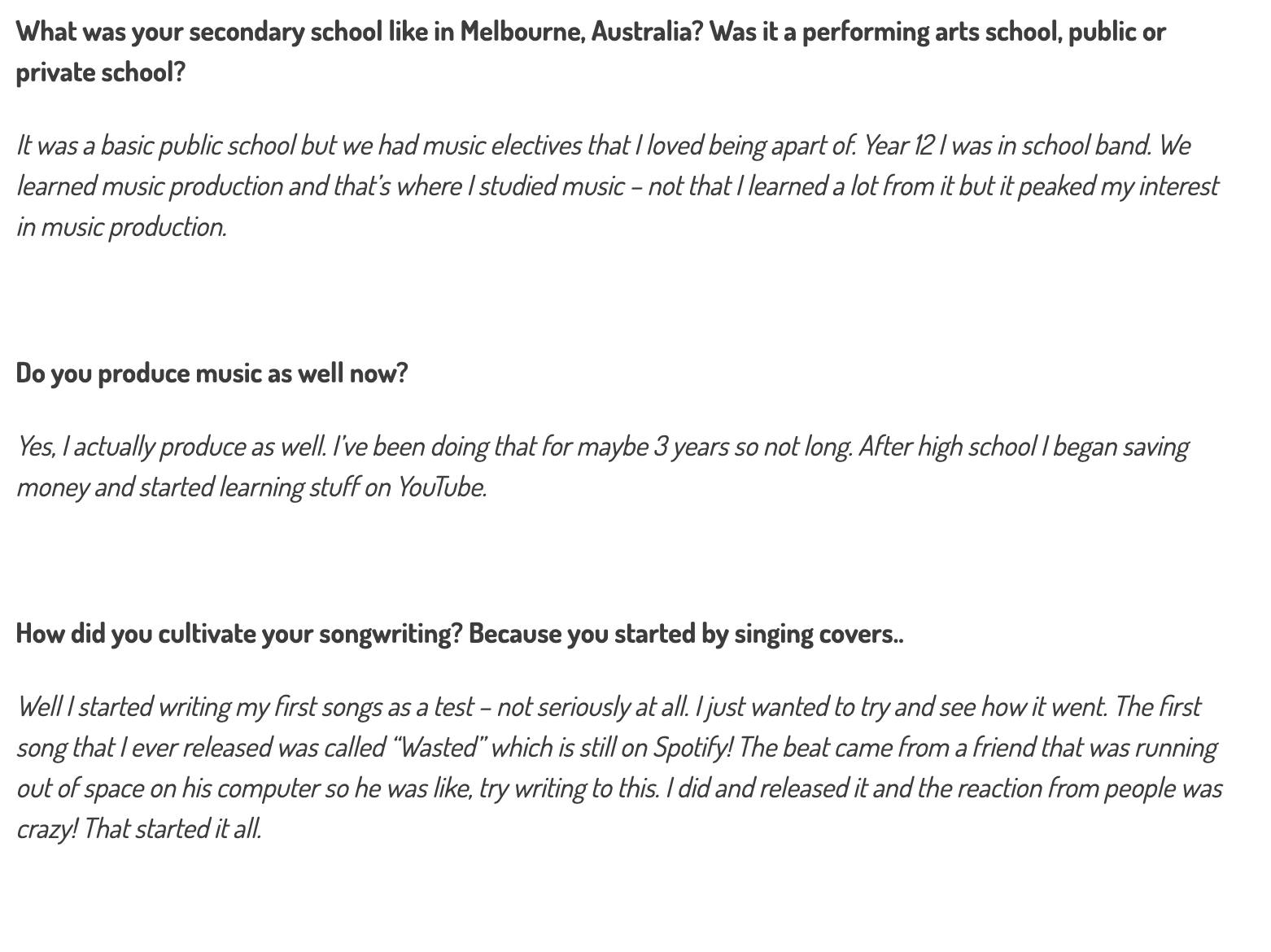 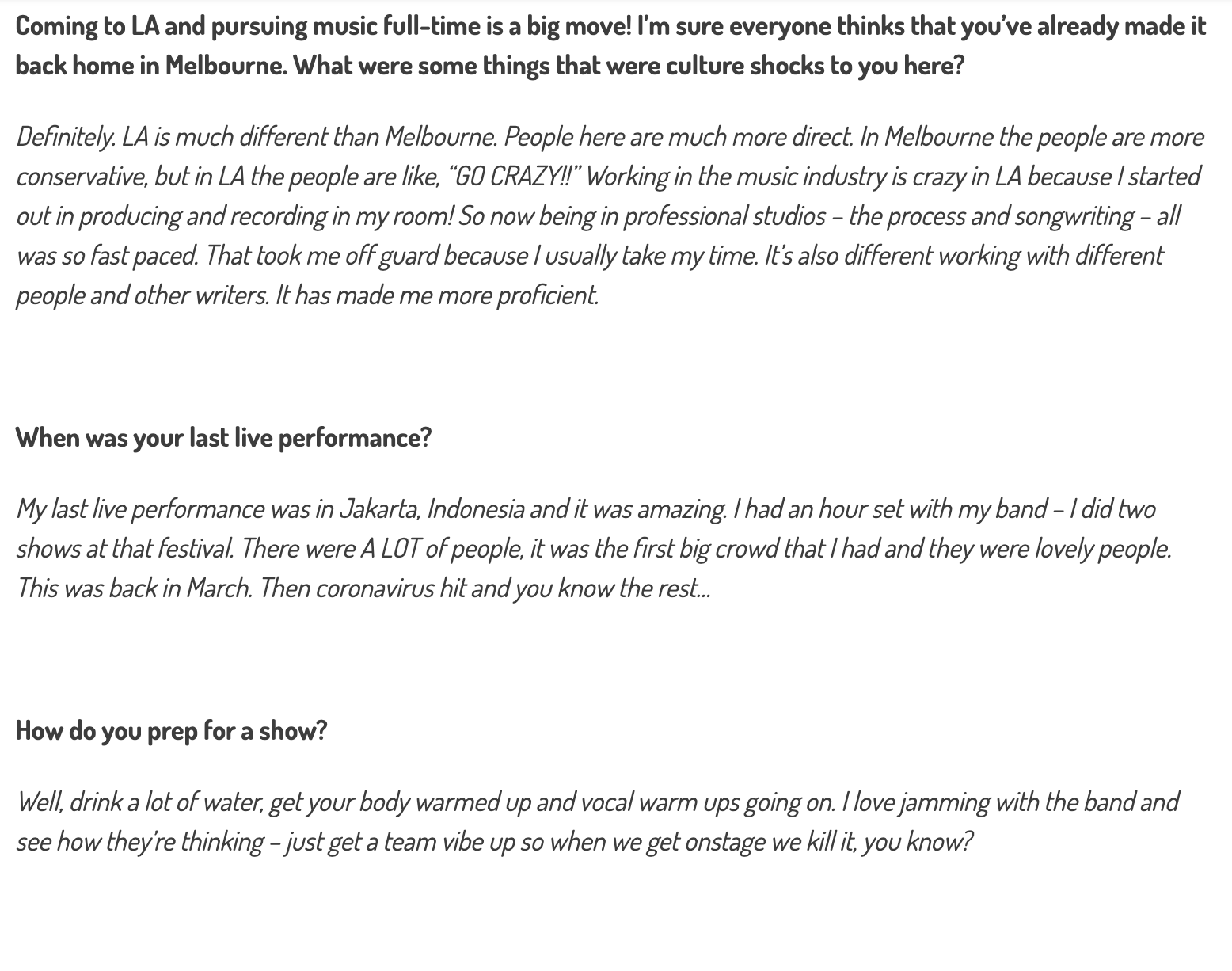 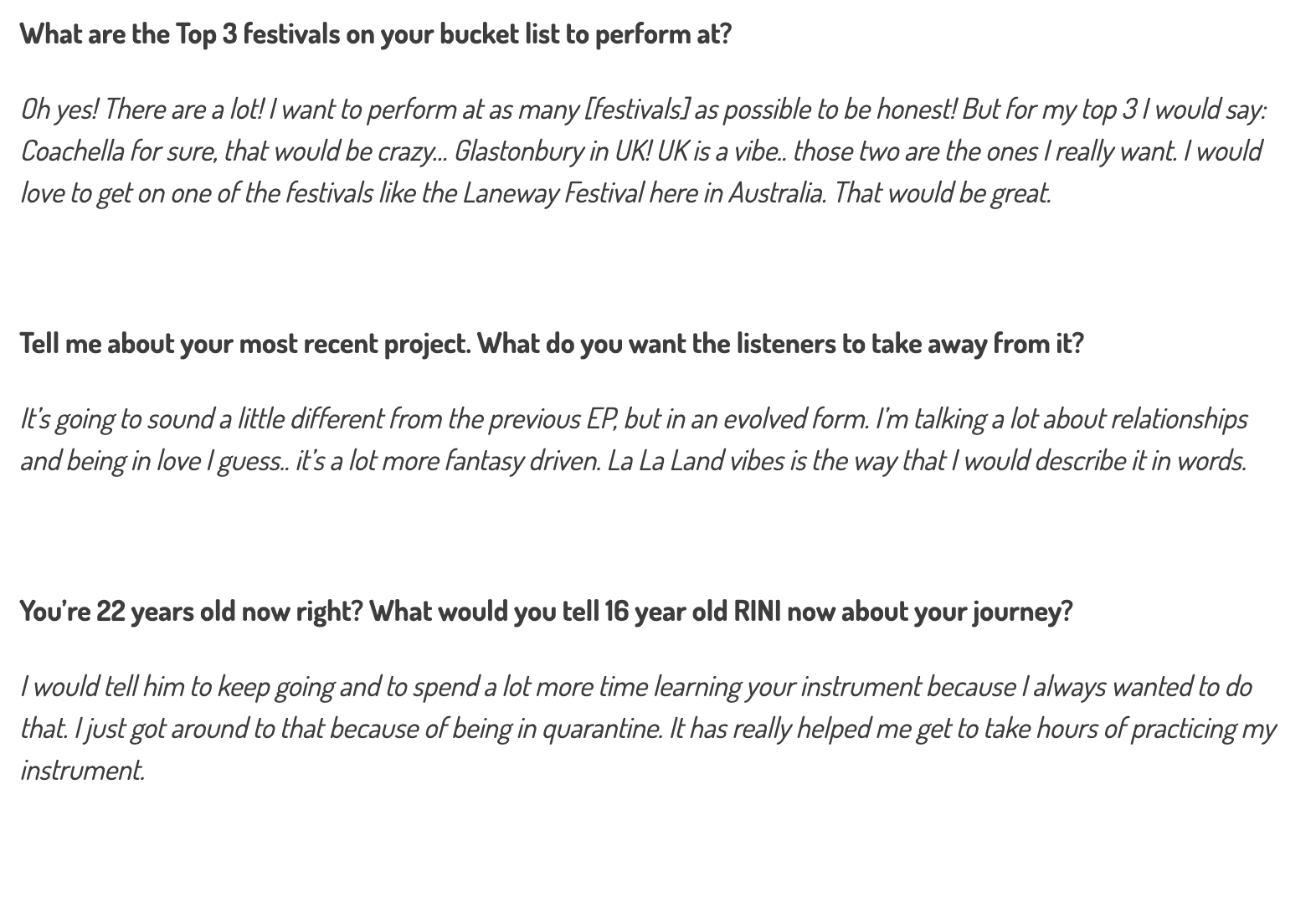 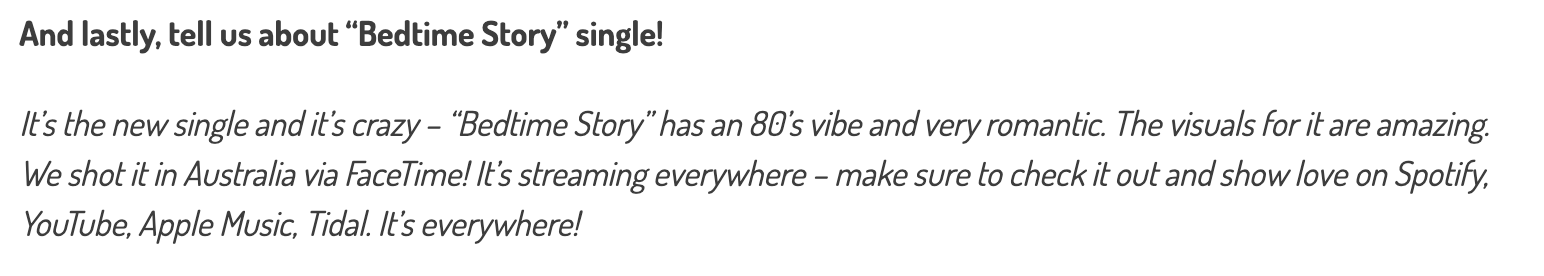 